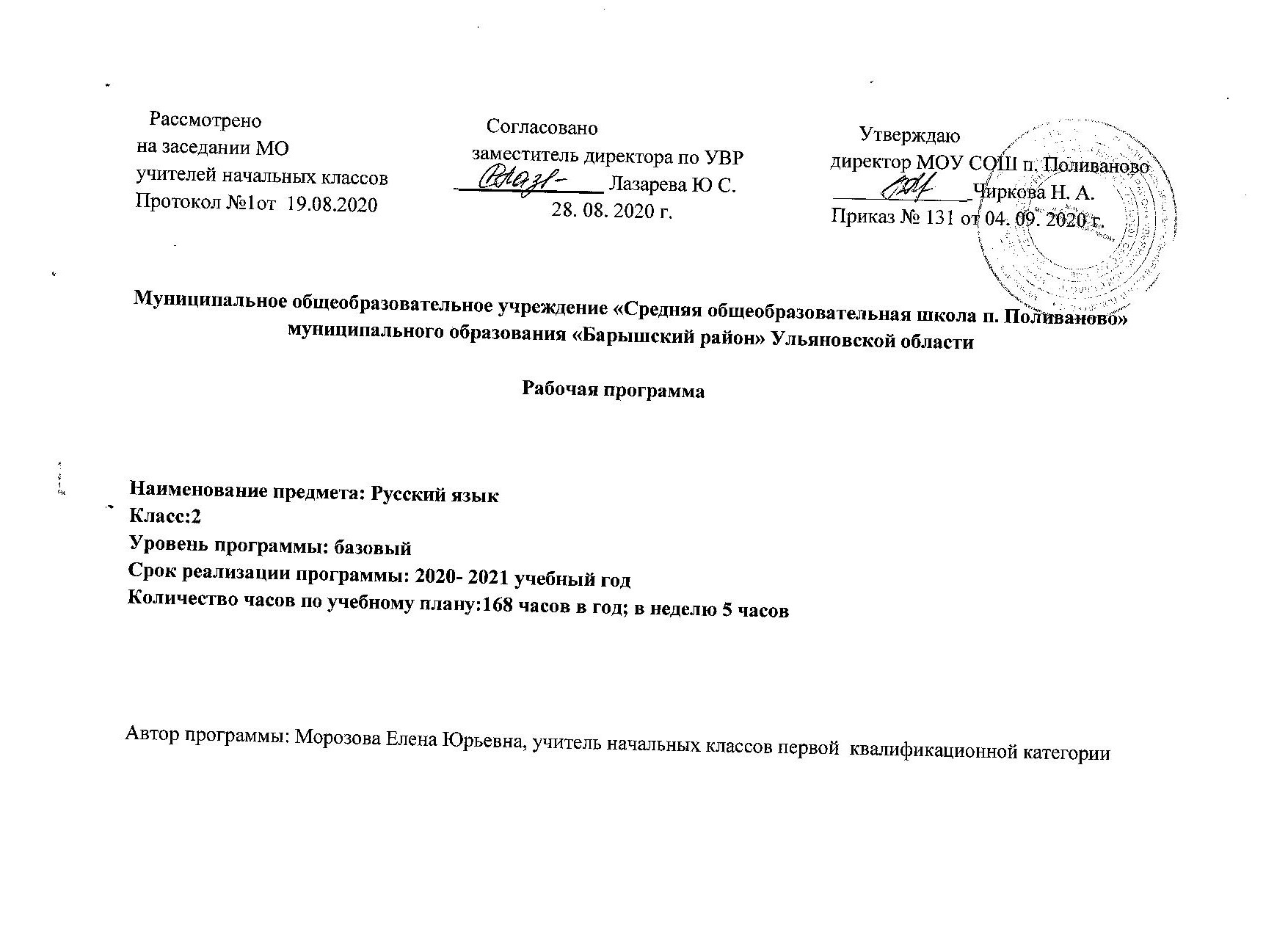 1.Планируемые результаты  освоения учебного предмета, курсаЛичностные результаты:  -формирование чувства гордости за свою Родину, российский народ и историю России; осознание своей этнической и национальной принадлежности, формирование ценностей многонационального российского общества; становление гуманистических и демократических ценностных ориентаций.- формирование целостного, социально- ориентированного взгляда на мир в его органичном единстве и разнообразии природы, народов, культур и религий. - формирование уважительного отношения к иному мнению, истории и культуре других народов.-овладение начальными навыками адаптации в динамично изменяющимся и развивающимся мире. - принятие и освоение социальной роли обучающегося. Развитие мотивов учебной деятельности и формирование личностного смысла учения.- развитие самостоятельности и личной ответственности за свои поступки, в том числе в информационной деятельности, на основе представлений о нравственных нормах, социальной справедливости и свободе.-формирование эстетических потребностей ценностей и чувств.-развитие эстетических чувств, доброжелательности и эмоционально-нравственной отзывчивости,понимания чувства других людей и сопереживания им. -развитие навыков сотрудничества со взрослыми и сверстниками в различных социальных ситуациях, умения не создавать конфликтов и находить выходы из спорных ситуаций. -формирование установки на безопасный, здоровый образ жизни, мотивации к творческому труду, работе на результат,бережного отношения к материальным и духовным ценностям.Метапредметные результаты: Регулятивные УУД:– определять и формулировать цель деятельности на уроке с помощью учителя;– проговаривать последовательность действий на уроке;– учиться высказывать своё предположение (версию) на основе работы с материалом учебника;– учиться работать по предложенному учителем плануСредством формирования регулятивных УУД служит проблемно-диалогическая технология.Познавательные УУД:– ориентироваться в учебнике (на развороте, в оглавлении, в условных обозначениях); в словаре;– находить ответы на вопросы в тексте, иллюстрациях;– делать выводы в результате совместной работы класса и учителя;– преобразовывать информацию из одной формы в другую: подробно пересказывать небольшие тексты.Средством формирования познавательных УУД служат текстыучебника и его методический аппарат, обеспечивающие формирование функциональной грамотности (первичных навыков работы с информацией).Коммуникативные УУД:– оформлять свои мысли в устной и письменной форме (на уровне предложения или небольшого текста);– слушать и понимать речь других; пользоваться приёмами слушания: фиксировать тему (заголовок), ключевые слова;– выразительно читать и пересказывать текст;– договариваться с одноклассниками совместно с учителем о правилах поведения и общения оценки и самооценки и следовать им;– учиться работать в паре, группе; выполнять различные роли (лидера, исполнителя).Предметные результаты:– воспринимать на слух тексты в исполнении учителя, учащихся;– осознанно, правильно, выразительно читать целыми словами;– понимать смысл заглавия текста; выбирать наиболее подходящее заглавие из данных; самостоятельно озаглавливать текст;– делить текст на части, озаглавливать части;– подробно и выборочно пересказывать текст;– правильно называть звуки в слове, делить слова на слоги, ставить ударение, различать ударный и безударные слоги;– делить слова на части для переноса;– производить звуко-буквенный анализ слов и соотносить количество звуков и букв в доступных двусложных словах;– правильно списывать слова, предложения, текст, проверять написанное, сравнивая с образцом;– писать под диктовку слова, предложения, текст из 30–40 слов, писать на слух без ошибок слова, где произношение и написание совпадают;– видеть опасные места в словах, видеть в словах изученные орфограммы;– писать без ошибок большую букву в именах, отчествах, фамилиях людей, кличках животных, географических названиях;буквы безударных гласных, проверяемых ударением, в корнях двусложных слов; проверяемые буквы согласных на конце слов;буквосочетания чк, чн в словах; ь для обозначения мягкости согласных на конце и в середине слова; слова с непроверяемыми написаниями, определённые программой; писать предлоги раздельно с другими словами; различать одинаковые по написаниюприставки и предлоги; графически объяснять выбор написаний в словах с изученными орфограммами;– находить и исправлять орфографические ошибки на изученные правила;– находить корень в группе однокоренных слов, видеть в словах изученные суффиксы и приставки, образовывать слова с помощью этих суффиксов и приставок; видеть и самостоятельно подбирать однокоренные слова;– обращать внимание на особенности употребления слов;– ставить вопросы к словам в предложении; видеть слова, называющие, о ком или о чём говорится в предложении и что говорится;– составлять предложения из слов, предложения на заданную тему;– предполагать по заглавию, иллюстрации и ключевым словам содержание текста; отвечать на вопросы учителя по ходу чтения и на вопросы ко всему тексту после его чтения; выбирать подходящее заглавие к тексту из ряда данных;– составлять небольшой текст (4–5 предложений) по картинке или на заданную тему с помощью учителя и записывать его.2.Содержание учебного предмета, курсаЛексика, фонетика, грамматика, правописание и развитие речи (168ч.) Повторение за 1 класс(3 ч)Шипящие согласные звуки. Правописание буквосочетаний ЧН, ЧК,ЧТ. ЖИ-ШИ, ЧА-ЩА, ЧУ-ЩУ. Заглавниая буква в именах собственных.Наша  речь (2 ч). Язык и речь, их значение в жизни.  Речь – главный способ общения людей. Язык – средство общения. Диалог и монолог. Воспроизведение и уточнение сведений о видах  речи (слушание, говорение, чтение, письмо, внутренняя речь).  Особенности  устной, письменной и внутренней речи.Текст (5 ч). Текст.  Сопоставление текста и отдельных предложений, не объединённых общей темой. Тема и главная мысль текста. Связь между предложениями в тексте. Заголовок. Общее представление о структуре текста и выражение  её в плане.  Красная строка в тексте. Предложение (11ч). Предложение как единица речи.  Членение речи на предложения. Роль предложений в речи. Различение предложения, словосочетания, слова. Наблюдение над значением предложений, различных по цели высказывания и интонации (без терминологии), интонирование предложений. Логическое ударение. Оформление предложений в устной речи и на письме в прозаических и стихотворных текстах. Пунктуационное оформление диалогической речи и соответствующая ему интонационная окраска устного диалога. Главные и второстепенные члены предложения. Основа предложения. Подлежащее и сказуемое – главные члены предложения. Способы определения подлежащего и сказуемого в предложении. Связь слов в предложении. Упражнение в распознавании  главных и второстепенных членов предложения.  Распространённые и нераспространённые предложения. Вычленение из предложения пар слов, связанных по смыслу. Распространение предложений второстепенными членами. Составление предложений по данному подлежащему (сказуемому), из набора слов, по опорным словам, схеме, рисунку, заданной теме и их запись.Слова, слова, слова…(19 ч)Слово и его лексическое значение. Общее представление о лексическом значении слова.Слово – общее название многих однородных предметов. Тематические группы слов. Однозначные и многозначные слова. Прямое и переносное значения  слов. Синонимы и антонимы. Наблюдение над употреблением в речи однозначных и многозначных  слов, антонимов, синонимов, выбор нужного и точного слова, соответствующего предмету мысли. Работа со словарями  учебника.Родственные слова. Однокоренные слова.  Корень слова как значимая часть слова. Формирование умения распознавать однокоренные слова, отличать их от внешне сходных слов и форм слов. Упражнение в распознавании  корня в слове, подборе однокоренных  слов, в наблюдение над единообразным написанием корня в однокоренных словах.Слово, слог, ударение.  Уточнение представлений  о слове и слоге как минимальной произносительной единице, о слогообразующей роли гласной. Ударение, смыслоразличительная роль ударения. Наблюдение  над разноместностью  и подвижностью русского ударения. Использование свойств подвижности для проверки безударных гласных, проверяемых ударением. Совершенствование навыка определять в слове слоги, обозначать ударение, распознавать ударные и безударные слоги. Упражнение в правильном орфоэпическом произношении слов. Работа с орфоэпическим словарём. Перенос слов. Правила переноса слов с одной строки на другую. Упражнение в переносе слов. Звуки и буквы (54 ч).Звуки и буквы. Уточнение представлений о звуках и буквах русского языка. Условное обозначение звуков речи.  Звуко-буквенный разбор слов. Алфавит, его значение. Уточнение представлений  об алфавите. Упражнение не запоминание названий букв и порядка букв в алфавите. Формирование умений располагать слова в алфавитном порядке. Алфавитное расположение слов  в словарях, справочниках, энциклопедиях.Основные признаки гласных звуков?  Их смыслоразличительная роль в слов. Соотношение гласных звуков и букв, обозначающих гласные звуки. Определение роли гласных букв  в слове. Обозначение гласных звуков буквами в ударных и безударных слогах в корне однокоренных слов  и форм одного и того же слова. Особенности проверяемого и проверочного слов. Способы проверки написания гласной  в безударном слоге корня. Введение правила. Упражнение в обосновании способов проверки безударных гласных в корне слова, в правописании слов с безударными гласными, проверяемыми ударением. Слова с безударной гласной, непроверяемой ударением. Упражнение в написании слов с безударной гласной, проверяемой  и не проверяемой ударением. Общее представление об орфограмме. Работа с орфографическим словарём.Основные  признаки согласных звуков, их смыслоразличительная роль  в слове. Буквы, обозначающие согласные звуки. Согласный звук  й, и буква «и краткое». Двойные согласные буквы. Произношение и написание слов с двойными согласными. Твёрдые и мягкие согласные звуки, способы обозначения их на письме гласными буквами и мягким знаком. Правописание слов с мягким знаком. Буквосочетания чк, чн, щн, нч, нщ, произношение и написание слов с этими буквосочетаниями. Шипящие согласные звуки, обозначение шипящих  звуков буквами. Правописание  слов с сочетаниями жи–ши, ча–ща, чу – щу, чк – чн. Разделительный мягкий знак, его роль в слове. Разделительный мягкий знак, его роль в слове. Правописание слов с разделительным мягким знаком.Глухие и звонкие согласные звуки. Обозначение буквами парных по глухости-звонкости согласных звуков в конце слова и перед согласным. Особенности проверяемого и проверочного слов. Способы проверки написания глухих и звонких согласных в конце слова и перед согласным в корне слова. Введение правила. Упражнение в написании слов с парным по глухости – звонкости согласным в корне слова.  Сопоставление правил обозначения буквами гласных в безударном слоге корня и парных по глухости – звонкости согласных в конце слова и перед согласным в корне слова. Упражнение в правописании гласных и согласных в корне  однокоренных слов и форм одного  и того же слова. Упражнения в правописании слов с изученными орфограммами. Части речи (56 ч) Слова - названия предметов, признаков предметов, действий предметов, их отнесённость к определённой части речи.Имя существительное как часть речи (ознакомление с лексическим значением имени существительного и  вопросами, на которые отвечает эта часть речи). Роль имён существительных в речи. Одушевлённые и неодушевлённые имена существительные (общее представление), упражнение в их распознавании.  Собственные и нарицательные имена существительные (общее представление). Заглавная буква в именах собственных. Правописание собственных имён существительных. Число имён существительных. Изменение имён существительных по числам. Употребление имён существительных только в одном числе (ножницы, молоко). Формирование умения воспроизводить лексическое значение имён существительных, различать имена существительные в прямом и переносном значении, имена существительные близкие и противоположные по значению. Совершенствование навыка правописания имён существительных с изученными орфограммами. Упражнения в распознавании имён существительных (их признаков), в правильном употреблении их  в речи, в правописании имён существительных с изученными орфограммами.Глагол как часть речи (ознакомление с лексическим значением глагола и вопросами, на которые отвечает эта часть речи). Роль глаголов в речи. Число глаголов. Изменение глаголов по числам. Правописание глаголов с частицей не. Упражнение в распознавании глаголов (их признаков), в правильном употреблении их  в речи и в правописании глаголов с изученными орфограммами. Формирование умений воспроизводить лексическое значение глаголов, распознавать глаголы в прямом и переносном значении, глаголы близкие и противоположные по значению. Текст-повествование (общее представление). Наблюдение над ролью глаголов в тексте-повествовании. Обучение составлению повествовательного текста.Имя прилагательное как часть речи (ознакомление с лексическим значением имени прилагательного и вопросами, на которые отвечает эта часть речи). Роль  имён прилагательных в речи. Связь имени прилагательного с именем существительным в предложении и в словосочетании. Единственное и множественное число имён прилагательных. Изменение имён прилагательных по числам. Упражнение в распознавании имён прилагательных (их признаков), в правильном употреблении их в речи, в правописании имён прилагательных с изученными орфограммами. Формирование умения воспроизводить лексическое значение имён прилагательных, распознавать имена прилагательные в прямом и переносном значении, имена прилагательные близкие и противоположные по значению. Текст – описание. Наблюдение над ролью имён прилагательных в описательном тексте. Обучение составлению описательного текста. Местоимение как часть речи. Общее представление о личных местоимениях. Роль местоимений в речи. Упражнение в распознавании местоимений и правильном употреблении их в речи. Текст – рассуждение (общее представление). Обучение составлению текста- рассуждения. Предлог как часть речи. Роль предлогов в речи. Раздельное написание наиболее распространённых предлогов с именами существительными. Упражнение в распознавании предлогов, в правильном употреблении их с именами существительными, в правописании предлогов с именами существительными.Повторение изученного за год (18 ч). Речь устная и письменная. Текст. Предложение. Главные и второстепенные члены предложения. Части речи. Звуки и буквы. Алфавит. Способы обозначения буквами гласных и согласных звуков в слове. Правописание слов с изученными орфограммами. Лексическое значение слова. Синонимы. Антонимы. Однозначные и многозначные слова. Прямое и переносное значение слов. Смысловой, звуковой, звукобуквенный анализ слов. Слова с непроверяемыми написаниями: Алфавит, апрель, берёза, быстро, вдруг, ветер, город, декабрь, дорога, до свидания, жёлтый, завод, здравствуйте, земляника, извините, иней, капуста, картина, коньки, лопата, лягушка, магазин, малина, мебель, месяц, метро, молоток, морковь, мороз, народ, ноябрь, обед, обезьяна, облако, одежда, октябрь, осина, отец, платок, посуда, рисунок, родина, Россия, русский, сапоги, сахар, сентябрь, скоро, снегирь, спасибо, стакан, суббота, товарищ, топор, улица, урожай, фамилия, февраль, шёл, щавель, яблоня, ягода, январь.Чистописание Закрепление гигиенических навыков письма: правильная посадка, положение тетради, ручки и т.д.Работа над формами букв и их соединениями в словах. Письмо строчных и заглавных букв по группам в порядке усложнения их начертания: 1) и,ш,И,Ш,п,р,т,г; 2) л,м,Л,М,я.Я,А; 3)у,ц,щ,У,Ц,Щ,Ч,ч; 4) с,С,е,Е,о,О,а,д,б; 5) ь,ы,ъ и их варианты в соединениях; 6) н,ю,Н,Ю,к,К; 7) В,З,з,Э,э.Ж,ж,Х,х,ф; 8) Ф,У,Т,Р,Б,Д.Упражнения по переводу детей на письмо в тетрадях с разлиновкой в одну линию. Связное, ритмичное письмо слов и предложений.3. Тематическое планирование с указанием количества часов на освоение каждой темы.Календарно-тематическое  планированиеЛист корректировки учебной программыОтчет о прохождении программы по русскому языку во 2 классе за 2020-2021 учебный год№ п/пНазвание темы, разделаКоличество часов на изучение1.Повторение за 1 класс3 ч1.Наша речь2 ч2.Текст5 ч.3.Предложение11 ч4.Слова, слова, слова….19 ч5.Звуки и буквы54  ч6.Части речи56 ч7.Повторение 18 чИтого168 чдатадата№урокаКол-вочасовТема раздела, урока.планфактТема раздела, урока.01.09 11Повторение за 1 класс (3 ч)Шипящие согласные звуки02.0921Правописание буквосочетаний ЧН, ЧК, ЧТ, сочетаний жи-ши, ча-ща,чу-щу.03.0931Заглавная буква в именах собственных04.09 41Наша речь 2 ч. Виды речи .Диалог и монолог07.09 51Диалог и монолог2.Текст 5 ч.08.0909.0910.0911.0914.09 67891011111Что такое текст ?Части текстаРазвитие речи. Составление рассказа по рисункуВходной контрольный  диктант(повторение за 1 класс)Работа над ошибками3.Предложение 11 ч.15.0916.09 111211Что такое предложение?Как из слов составить предложение?17.09 131Знаки препинания в конце предложения18.09 141Главные члены предложения (основа).21.09 151Второстепенные члены предложения 22.09 161Подлежащее и сказуемое — главные члены предложения23.09 171Распространённые и нераспространённые предложения.24.09 181Связь слов в предложении.25.09 191Коллективное составление рассказа по репродукции картины И. С. Остроухова «Золотая осень».28.0929.09 202111Контрольный диктант по теме «Предложение»Работа над ошибками.Закрепление темы «Предложение»4.Слова,слова,слова 19.ю ч30.09 221Лексическое значение слова01.10 231Однозначные и многозначные слова02.10 241Прямое и переносное значения слов.05.1006.10 252611Синонимы и антонимы. Работа со словарями синонимов и антонимов12.10 271Развитие речи. Изложение текста по данным к нему вопроса13.1014.10 28292Однокоренные слова15.1016.1030312Корень слова15.1016.1030312Корень слова19.10 321Различие однокоренных слов и слов с омонимичными корнями20.10 331Единообразное написание корня в однокоренных словах21.10 341Слог как минимальная произносительная единица22.10 351.Работа с орфоэпическим словарём23.1026.10 36-372Перенос слов по слогам27.10381Проверочная работа «Перенос слова по слогам»28.10 391Контрольный диктант  по теме «Слова, слова, слова..»29.10 401Работа над ошибками. Повторение пройденного.30.10411Развитие речи.Составление рассказа по серии сюжетных картинок5.Звуки и буквы  56  ч.02.11 421Различие звуков и букв03.11431Значение алфавита03.11431Значение алфавита05.11 441Развитие речи. Коллективное составление рассказа по репродукции картины.06.11 451Гласные звуки09.11 461Развитие речи.Изложение  текста по данным к нему вопросам10.1111.1112.1113.1123.11 47484950515Правописание слов с безударным гласным звуком в корне  24.1125.1126.11 5253543Проверяемые и непроверяемые орфограммы.27.11 551Контрольный  диктант по теме «Гласные звуки»30.1101.12 565711Анализ ошибок, допущенных в диктанте. Развитие речиКоллективное составление рассказа по репродукции картины.02.1203.12 58592Согласные звуки 04.1207.12 60612Согласный звук [й'] и буква «и краткое» 08.12 621Слова с удвоенными согласными09.12 631Развитие речи.Коллективное составление рассказа по репродукции картины и опорным словам.10.12 641Твёрдые и мягкие согласные звуки и буквы для их обозначения11.1214.1215.12 6566673Мягкий знак (ь) 16.12 681Развитие речи.Изложение текста по данным к нему вопросам.17.12 691Проект «Пишем письмо»18.1221.1222.12 7071723Буквосочетания чк, чн, чт,щн, нч23.1224.12 73742Правописание буквосочетаний жи—ши, ча— ща, чу—щу.25.12 751Контрольный диктант диктантпо теме «Правописание буквосочетаний с шипящими звуками»28.12 761Анализ ошибок. Развитие речи.Работа с предложением и текстом29.1211.0177782Звонкие и глухие согласные звуки12.0113.0114.0115.0118.0119.017980818283846Правописание слов с парным согласным20.01 851Контрольный диктант диктант по теме «Звонкие и глухие согласные звуки»21.0122.01 88892Анализ ошибок. Развитие речи.Изложение текста по данным к нему вопросам.25.0126.0127.01 9091923Разделительный мягкий знак 28.01 931Развитие речи. Составление устного рассказа по серии рисунков29.0101.02 949511Контрольный диктант по теме «Звуки и буквыРабота над ошибками6.Части речи  54 ч02.0203.0296972Части речи 04.0205.02 98992Имя существительное как часть речи08.0209.0210.021001011023Одушевлённые и неодушевлённые имена существительные 11.0212.0215.021031041053Собственные и нарицательные имена существительные Заглавная буква в именах собственных.16.02 1061Развитие речи. Составление  рассказа по репродукции картины.17.0224.0225.02 1071081093Число имён существительных 26.02 1101Проверочная работа по теме «Имя существительное»01.0302.03 1111122Развитие речи. Подробное изложение повествовательного текста по данным вопросам03.0304.0305.031131141153Глагол как часть речи09.03 1161Развитие речи.Составление рассказа по репродукции картины художника.10.0311.031171182Число глагола12.0315.031191202Правописание частицы не с глаголом 16.03 1211Обобщение знаний о глаголе17.03 1221Развитие речи. Восстановление текста с нарушенным порядком предложений18.03 1231Текст-повествование и роль в нём глаголов19.03 1241Развитие речи. Составление текста-повествования. 22.03 1251Проверочная работа по теме «Глагол»23.0324.0325.0326.0329.03 1261271281291305Имя прилагательное. 30.0331.0301.04 1311321333Единственное и множественное число имён прилагательных 02.04 1341Проверочная работа по теме «Имя прилагательное»08.0409.04 1351362Понятие о тексте-описании. Роль имён прилагательных в тексте-описании12.04 1371Развитие речи .Составление текста-описания на основе личных наблюдений.13.04 1381Развитие речи .Составление текста-описания по репродукции картины Ф. П. Толстого «Букет цветов, бабочка и птичка».14.0415.0416.041391401413Местоимение (личное) как часть речи19.041421Развитие речи.Редактирование текста с повторяющимися именами существительными20.0420.04 1431Структура текста-рассуждения.21.0422.0421.0422.04 14414511Развитие речи Работа с текстом. Проверочная работа по теме «Местоимение»23.0426.0423.0426.04 1461472Роль предлогов в речи.27.0427.04 1481Развитие речи. Редактирование текста; восстановление деформированного повествовательного текста28.0429.0428.0429.0414915011Контрольный диктант по теме «Части речи»Работа над ошибками7.Повторение 18 ч30.0404.0505.0506.0507.0511.0512.0513.0514.0517.0518.0519.0520.0521.0524.0525.0526.0527.0530.0404.0505.0506.0507.0511.0512.0513.0514.0517.0518.0519.0520.0521.0524.0525.0526.0527.05 15115215315415515615715815916016116216316416516616716818Итоговое повторение по курсу «Русский язык»Повторение по теме «Текст» - 2 ч. «Предложение»2 ч.«Слова»2 ч.«Части речи» 3 ч.«Звуки и буквы» 3 ч.«Правила правописания» 2 ч.Итоговая контрольная работа 2 ч.Итоговое повторение по курсу «Русский язык» 3ч.№ урокаНазвание раздела, тема урокаДата проведения по плануПричины корректировки программыКорректирующие мероприятия Дата проведения по факту, замена урокаТриместры1-ый1-ый2-ой2-ой3-ий3-ийУчебный годУчебный годпланфактпланфактпланфактпланфактКоличество часовКоличество контрольных работ